Мастер классЧасы в технике  Акриловая заливка «Fluid Art»Винтина Мария Михайловнаучитель технологии МОБУ «Рождественская СОШ» Флюид Арт – это техника рисования жидким акрилом, с английского переводится как жидкое искусство. Этот вид абстрактной живописи основан на рисовании акриловой краской, которой придают жидкую текучую консистенцию. В зависимости от выбора цветов и добавок каждый раз создаются разные уникальные эффекты. [8,11]Существуют 5 основных  техник Fluid art:  Традиционная заливка.Она   заключается в замешивании красок разных цветов в отдельных стаканчиках с последующим выливанием на холст, цвет за цветом,  можно заливать хаотично или наслаивать один цвет на другой.  [3] Заливка лужами.  Каждый цвет нужно наносить  аккуратными ровными лужами. Лужа будет растекаться, увеличиваться в размере в то время, когда вы будете заливать новые цвета в ее центр. И так до тех пор, пока не будет покрыта вся поверхность. [4] Грязная заливка.Это  заливки происходит путем смешивание нескольких цветов   в одном стакане. Затем содержимое стакана выливается на холст за одно движение. [6] Заливка кольцами.Результатом технологии кольцевой акриловой заливки является рисунок, напоминающий годичные кольца дерева. [7] Перевернутый стакан.Данная техника очень похожа на грязную заливку с тем отличием, что стакан со смесью красок не опрокидывается на холст, а переворачивается.   Выполнение работы  часы в акриловой заливке Fluid Art.  Нам потребуется для работы:  [2]Клей ПВА; лак акриловый; акриловая краска разных цветов;  вода; силикон;  пластиковые стаканчики; мерный стакан; деревянные палочки; холст или планшет; кисть или мастихин; горелка или строительный фен; резиновые перчатки; салфетки.  В первую очередь необходимо установить планшет в строго горизонтальном положении на подставке, которую размещают под его центром.  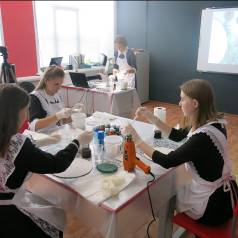 Фото 1. Мастер -класс  В стаканчики  добавляем  пропорции: 2 ст. л. клея ПВА,    2 ст. л. акрилового лака, воду, по 3 капели добавляем в каждый стаканчик разного цветного колера и все перемешиваем, добавляем 3 капли силикона, перемешиваем.    В один стаканчик по очереди наливаем  все цвета, начинаем с белого и т. д. Переворачиваем  стакан с краской на форму и поднимаем. Распределяем краску по всей форме. После того, как   распределили жидкий акрил по всей поверности, пройдитесь над ячейками газовой горелкой или строительным феном. Под воздействием тепла верхняя акриловая пленка растворится, и силиконовое масло поднимется на поверхность. При помощи горелки или строительного фена можно увеличить размер ячеек и распределить их так, как хочется. [5]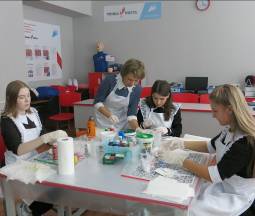 Фото 2. Мастер- класс Работу убираем примерно на 12 часов   до полного высыхания.  Покрываем лаком или эпоксидной смолой. [9] Приклеиваем циферблат.    Устанавливаем часовой механизм. [10]Эта техника привлекательна еще и тем, что предоставляет массу возможностей для фантазии: различные комбинации цветов.  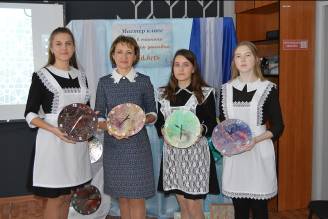 Фото 3. Мастер - классСписок источниковhttps://www.youtube.com/watch?v=1ZFgzHIux2ohttps://www.youtube.com/watch?v=79A6orJV4Rghttps://www.youtube.com/watch?v=BqtaFMmoUhI&feature=emb_logohttps://www.youtube.com/watch?v=mo7YxLpstkohttps://www.youtube.com/watch?v=n4pjpMgQmls&feature=emb_logohttps://www.youtube.com/watch?v=0oDcYDfvp-U&feature=emb_logohttps://www.youtube.com/watch?v=ftVPLTXrn9c&feature=emb_logohttps://epoxy-smola.ru/rezin-art/flyuid-art-rukovodstvo-po-akrilovoj-zalivke-dlya-nachinayushhih/https://www.youtube.com/watch?time_continue=420&v=1Qg4YYCIszM&feature=emb_logohttps://www.youtube.com/watch?v=s8kNg5ICFgk&feature=emb_logohttps://litmy.ru/knigi/risovanie/451060-fljuid-art-prostaja-tehnika-zhidkogo-akrila-dlja-sozdanija-zavorazhivajuschih-kartin.html